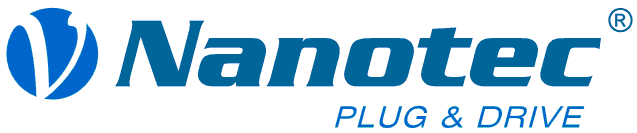 PressemitteilungNutenlose BLDC-Motoren für High-Speed-AnwendungenFeldkirchen, 27. Oktober 2015 – Eine äußerst effiziente Lösung für High-Speed-Applikationen bietet der nutenlose BLDC-Motor DS16 von Nanotec. Er verfügt über einen Stator aus ringförmigen Blechen, auf deren Innenseite eine flache Wicklung aufgebracht ist. Da die Wicklungen keinen Eisenkern haben, ist die Induktivität des Motors sehr niedrig, und der Strom steigt sehr schnell an. Darüber hinaus sind die Eisenverluste stark reduziert und die Motoren weisen einen höheren Wirkungsgrad auf. Im Langsambetrieb wirkt sich das fehlende Drehmomenttripple positiv aus. Da das Magnetfeld nicht wie bei Standard-BLDC-Motoren an den Polschuhen verstärkt wird, tritt kein Rastmoment auf. Der DS16 wird in drei Längen angeboten: In Größe S mit 28 mm Länge und einer Leistung von 
3,7 Watt bei max. 27.000 U/min, in Größe M mit 40 mm Länge und einer Leistung von 10 W bei max. 30.000 U/min und in Größe L mit 56 mm Länge und 25 W Leistung bei max. 29.000 U/min. Die geringe Induktivität der nutenlosen Motoren kann in Kombination mit der PWM-Frequenz des Reglers zu einem hohen Stromrippel führen, der zusätzliche Erwärmung verursacht. Daher müssen zwischen Controller und Motor zusätzliche Motordrosseln verwendet werden. Die Motoren vom Typ DS16 eignen sich unter anderem für den Einsatz in allen Arten von Bohrern und Schleifgeräten oder auch Tätowierinstrumenten.Pressekontakt:Sigrid ScondoTel. 	089 900 686-37
E-Mail	sigrid.scondo@nanotec.deÜber NanotecDie Nanotec Electronic GmbH & Co. KG zählt zu den führenden Herstellern von Motoren und Steuerungen 
für hochwertige Antriebslösungen. Seit 1991 entwickelt und vertreibt das Unternehmen ein breit gefächertes Programm von Produkten, die vor allem in der Automatisierungstechnik und der Medizintechnik zum Einsatz kommen. Nanotec hat seinen Hauptsitz in Feldkirchen bei München und Tochtergesellschaften in ChangZhou, China, sowie Stoneham/MA, USA.Nanotec Electronic GmbH & Co. KG
Kapellenstr. 685622 Feldkirchen
www.nanotec.de